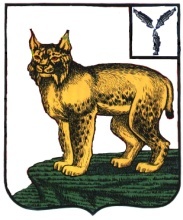 АДМИНИСТРАЦИЯТУРКОВСКОГО МУНИЦИПАЛЬНОГО РАЙОНАCАРАТОВСКОЙ ОБЛАСТИПОСТАНОВЛЕНИЕОт 30.01.2018 г.      № 49Об утверждении муниципальной программы«Профилактика терроризма и экстремистскихпроявлений в Турковском муниципальном районе на 2018-2020 годы»В целяхобеспечения безопасности граждан на территории Турковского муниципального района и в соответствии с Уставом Турковского муниципального района администрация Турковского муниципального района ПОСТАНОВЛЯЕТ: 1.Утвердить муниципальную программу «Профилактика терроризма и экстремистских проявлений в Турковском муниципальном районе на 2018-2020 годы» согласно приложению.2. Контроль за исполнением настоящего постановления оставляю за собой.Глава Турковскогомуниципального района						А.В. НикитинПриложение к постановлению администрации муниципальногорайона от 30.01.2018 г.  № 49Паспорт муниципальной программы «Профилактика терроризма и экстремистских проявлений в Турковском муниципальном районе на 2018-2020 годы»1. Характеристика ПрограммыНеобходимость подготовки Программы обусловлена многоплановостью терроризма и экстремизма как явления. Современный терроризм постоянно изменяется, серьёзно возрастают масштабы людских потерь, растёт негативная психологическая реакция населения, существенно поднимается уровень материального и морального ущерба для граждан, всего общества, расширяется спектр этого ущерба.Наиболее остро встает проблема обеспечение антитеррористической защищенности объектов социальной сферы. Уровень материально-техническогооснащение учреждений образования, культуры и здравоохранения характеризуются достаточно высокой степенью уязвимости в диверсионно-террористическом отношении.	Так же проблемными остаются вопросы, связанные с выполнением мероприятий, направленных на обеспечение безопасности, требующих вложение значительных финансовых средств. Именно этим вызвано необходимость решения данной задачи программно-целевым методом.2. Цели и задачи ПрограммыЦелями Программы являются:- реализация государственной политики в области профилактики терроризма и экстремизма в Российской Федерации;- совершенствование системы профилактических мер анти-террористической и антиэкстремистской направленности; - предупреждение террористических и экстремистских проявлений; - укрепление межнационального согласия, достижение взаимопонимания и взаимного уважения в вопросах межэтнического и межкультурного сотрудничества.Программа предусматривает решение следующих задач: - оптимизация работы по предупреждению профилактики антитеррористической деятельности и экстремистских проявлений совершаемых на улице и в общественных местах;- повышение оперативности реагирования на заявления и сообщения о правонарушениях за счет технических средств контроля за ситуацией в общественных местах;- усиление антитеррористической защищенности объектов социальной сферы, учреждений образования, здравоохранения, культуры и объектов с массовым пребыванием граждан;- не допустить распространение национальной розни и проявлений нацизма.3. Сроки и этапы реализации ПрограммыСроки реализации Программы 2018-2020 годы.Основным исполнителем программных мероприятий является администрация Турковского муниципального района.4.Ресурсное обеспечение ПрограммыФинансирование Программы производится за счет средств бюджета Турковского муниципального района.Объемы финансирования подлежат уточнению при формировании районного бюджета на соответствующий год.5.Управление реализацией Программы и контроль за ходом её исполненияКонтроль за исполнением Программы осуществляется администрацией Турковского муниципального района. В ходе исполнения Программы уточняются механизм ее реализации и состав исполнителей.Ответственными за выполнение мероприятий Программы в установленные сроки являются ответственные исполнители Программы.Оперативноеуправление Программой осуществляет антитеррористическая комиссия Турковского муниципального района. В ходе реализации Программы отдельные ее мероприятия в установленном порядке могут уточняться.6. Ожидаемые конечные результаты реализации ПрограммыВ политической сфере:- укрепление доверия гражданского общества к органам местного самоуправления;- снижение угрозы ослабления демократических институтов и повышение авторитета общественных организаций;в социальной сфере:- создание нетерпимого отношения общественности к проявлениям терроризма и экстремистским проявлениям.Мероприятия муниципальной программы «Профилактика терроризма и экстремистских проявленийв Турковском муниципальном районе на 2018-2020 годы»Наименование ПрограммыМуниципальная программа «Профилактика терроризма и экстремистских проявлений в Турковском муниципальном районе на 2018-2021 годы» (далее - Программа)Основание для разработки ПрограммыФедеральный Закон от 6 октября 2003 года № 131-ФЗ «Об общих принципах организации местного самоуправления в Российской Федерации».ЗаказчикАдминистрация Турковского муниципального районаРазработчик ПрограммыАдминистрация Турковского муниципального района.Цели Программы- реализация государственной политики в области профилактики терроризма и экстремизма в Российской Федерации;- совершенствование системы профилактических мер анти-террористической и антиэкстремистской направленности; - предупреждение террористических и экстремистских проявлений; - укрепление межнационального согласия, достижение взаимопонимания и взаимного уважения в вопросах межэтнического и межкультурного сотрудничества.Задачи Программы- оптимизация работы по предупреждению профилактики антитеррористической деятельности и экстремистских проявлений совершаемых на улице и в общественных местах;- повышение оперативности реагирования на заявления и сообщения о правонарушениях за счет технических средств контроля за ситуацией в общественных местах;- усиление антитеррористической защищенности объектов социальной сферы, учреждений образования, здравоохранения, культуры и объектов с массовым пребыванием граждан;- воспрепятствование распространению национальной розни и проявлений нацизма.Сроки реализации Программы2018-2020 годыИсполнители основных мероприятий ПрограммыАдминистрация Турковского муниципального района;КДН и ЗПП,ОП в составе МО МВД РФ «Аркадакский»(по согласованию);МУК «Турковский районный Дом культуры» (по согласованию);МУП «Редакция районной газеты «Пульс» (по согласованию);управление образования администрации Турковского муниципального района (по согласованию);образовательныеорганизации муниципального района (по согласованию)Объемы и источники финансированияФинансирование Программы за счет средств бюджета Турковского муниципального района в размере – 15000 рублей.Ожидаемые конечные результаты реализации Программы- укрепление доверия гражданского общества к органам местного самоуправления;- снижение угрозы ослабления демократических институтов и повышение авторитета общественных организаций;в социальной сфере;- повышение толерантности в обществе, в т.ч. в молодёжной среде;- создание нетерпимого отношения общественности к проявлениям терроризма и экстремистским проявлениям.Система организации контроля за исполнением ПрограммыКонтроль за исполнением Программы осуществляется администрацией Турковского муниципального района. В ходе исполнения Программы уточняются механизм ее реализации и состав исполнителей.№п/пНаименование мероприятияОтветственные за проведение мероприятийСроки проведенияИсточник финансированияОбъем финансирования(тыс. рублей)Объем финансирования(тыс. рублей)Объем финансирования(тыс. рублей)Объем финансирования(тыс. рублей)№п/пНаименование мероприятияОтветственные за проведение мероприятийСроки проведенияИсточник финансированиявсегоВ том числе по годамВ том числе по годамВ том числе по годам№п/пНаименование мероприятияОтветственные за проведение мероприятийСроки проведенияИсточник финансированиявсего2018 г.2019 г.2020 г.1.Организация работы районной антитеррористической комиссии, комиссии по профилактике правонарушений 	Администрация муниципального района2018-2020 г.(по особым планам)-----2.Организация сбора и обобщение информации о мигрантах, вынужденных переселенцах, беженцевАдминистрация муниципального района2018-2020 г.-----3.Проведение мониторинга социальной направленности в районе, анализ межнациональной ситуацииАдминистрация муниципального района2018-2020 г.-----4.Проведение социологических опросов, анкетирование среди различных категорий населения по вопросам отношения к экстремизму, экстремистским проявлениям в молодежной средеАдминистрация муниципального района2018-2020 г.-----5.Организация обучающих семинаров школьных психологов «Психология национальной напряженности»Администрация муниципального района, управление образования администрации Турковского муниципального района 2018-2020 г.-----6.Проведение совместных рейдов служб профилактики, правоохранительных органов в места массового досуга молодежи с целью недопущения распространения национальной розни, проявлений нацизма КДН и ЗПП, ОП в составе МО МВД РФ «Аркадакский»(по согласованию)2018-2020 г.-----7.Организация встреч с молодежью, молодежным активом по военно-патриотическому воспитанию для формирования негативного отношения к экстремистским молодежным объединениямАдминистрация муниципального района, управление образования администрации Турковского муниципального района 2018-2020 г.-----8.Проведение родительскихсобраний в общеобразовательных организациях  района по теме: «Воспитание толерантности»Управление образования администрации Турковского муниципального района 2018-2020 г.-----9.Оказание содействия в устройстве детей беженцев, вынужденных переселенцев в образовательные организацииАдминистрация муниципального района2018-2020 г.(по мере обращения)-----10.Публикация материалов по вопросам толерантности, профилактики экстремизма в СМИАдминистрация муниципального района2018-2020 г.-----11.Организация и проведение праздников, выставок национального творчества, презентаций национальных культурАдминистрация муниципального района, МУК «Турковский районный Дом культуры» (по согласованию) 2018-2020 г.по особым планам-----12.Обеспечение реализации социально-культурных проектов, направленных на создание условий для развития национальных культурМУК «Турковский районный Дом культуры» (по согласованию)2018-2020 г.-----13.Организация в образовательных учреждениях района дежурства сотрудников учреждений и ведение журнал записи посетителейУправление образования администрации Турковского муниципального района (по согласованию), образовательные  организации района (по согласованию)2018-2020 г.-----14.Осмотр помещений образовательных учреждений на предмет закладки взрывных устройств и отравляющих веществУправление образования администрации Турковского муниципального района,образовательные организации  района (по согласованию)2018-2020 г.-----15.Организация контроля за въездом на территории образовательных  организаций автотранспортаУправление образования администрации Турковского муниципального района (по согласованию),образовательные организации района (по согласованию)2018-2020 г.-----16.Проведение учебно-профилактических мероприятий, направленных на повышение организованности и бдительности готовности к действиям в чрезвычайных ситуацияхАдминистрация муниципального района2018-2020 г.-----17.Усиление контроля за иногородним транспортомОП в составе МО МВД РФ «Аркадакский» (по согласованию)2018-2020 г.-----18.Проведение учебно-тренировочных занятий в целях предупреждения антитеррористической деятельностиОП в составе МО МВД РФ «Аркадакский» (по согласованию)2018-2020 г.-----19.Информирование населения по вопросам обеспечения безопасности на транспорте: - проведение разъяснительной работы на собраниях гражданАдминистрация Турковского муниципального района.2018-2020 г.-----20.Проведение тематических классных часов в общеобразовательных организациях районаУправление образования администрации Турковского муниципального района,образовательные организации района (по согласованию)2018-2020 г.-----21.Изготовление агитационного и информационного материалаАдминистрация Турковского муниципального района2018-2020 г.Бюджет муниципального района15,05,05,05,022.Оснащение стендов и уголков по информированию населения по безопасности на транспорте Администрация Турковского муниципального района2018-2020 г.-----Итого по программе:Итого по программе:Итого по программе:Итого по программе:Бюджет муниципального района15,015,015,015,0